БОЙОРОК                                                                             РАСПОРЯЖЕНИЕ            28 декабрь 2020 й.                           № 38-р                            28 декабря  .     Об утверждении Порядка осуществления бюджетных инвестиций в форме капитальных вложений в объекты муниципальной собственности и порядке предоставления субсидий  В соответствии со статьями 78.2 и 79 Бюджетного кодекса Российской Федерации, Уставом сельского поселения Истякский сельсовет  муниципального района Янаульский район Республики Башкортостан распоряжаюсь:       1. Утвердить прилагаемый Порядок осуществления бюджетных инвестиций в форме капитальных вложений в объекты муниципальной собственности и порядок предоставления субсидий.2.  Настоящее распоряжение  вступает в законную силу с момента официального опубликования.3. Обнародовать данное распоряжение на информационном стенде Администрации сельского поселения Истякский сельсовет муниципального района Янаульский район Республики Башкортостан, по адресу: 452806, РБ, Янаульский район, с. Истяк, ул. Центральная, д.39Б и разместить на  сайте  сельского поселения Истякский сельсовет муниципального района Янаульский район Республики Башкортостан по адресу: https://spistyak.ru/.4. Контроль за исполнением настоящего распоряжения оставляю за собой.Глава сельского поселения                                                         А.М.Гильмиев Приложение
к распоряжению Администрации
сельского поселения Истякский сельсовет  муниципального района Янаульский район Республики Башкортостан
от 28.12.2020 г № 38-рПорядокосуществления бюджетных инвестиций в форме капитальных вложений в объекты муниципальной собственности, а также принятия решений о подготовке и реализации бюджетных инвестиций в указанные объекты                                   I. ОБЩИЕ ПОЛОЖЕНИЯ1. Настоящий Порядок устанавливает:1) порядок принятия решения о подготовке и реализации бюджетных инвестиций за счет средств бюджета муниципального образования в объекты капитального строительства муниципальной собственности или в приобретение объектов недвижимого имущества в муниципальную собственность муниципального образования в форме капитальных вложений в основные средства, находящиеся (которые будут находиться) в муниципальной собственности муниципального образования;2)порядок осуществления бюджетных инвестиций в форме капитальных вложений в объекты капитального строительства муниципальной собственности или в приобретение объектов недвижимого имущества в муниципальную собственность муниципального образования за счет средств бюджета муниципального образования (далее - бюджетные инвестиции), в том числе условия передачи органами местного самоуправления муниципальным бюджетным учреждениям или муниципальным автономным учреждениям, муниципальным унитарным предприятиям (далее - организации) полномочий муниципального заказчика по заключению и исполнению от имени муниципального образования муниципальных контрактов от лица указанных органов, а также порядок заключения соглашений о передаче указанных полномочий;3) порядок принятия решений о предоставлении из бюджета муниципального образования субсидий организациям на осуществление капитальных вложений в объекты капитального строительства муниципальной собственности и объекты недвижимого имущества, приобретаемые в муниципальную собственность муниципального образования (далее соответственно - объекты, субсидии);4) порядок предоставления из бюджета муниципального образования субсидий организациям на осуществление капитальных вложений.2. Под бюджетными инвестициями понимают бюджетные средства, направляемые на создание или увеличение за счет средств бюджета  муниципального образования стоимости муниципального имущества.3. Муниципальный заказчик - орган местного самоуправления (администрация сельского поселения), действующий от имени муниципального образования, - уполномоченный принимать бюджетные обязательства в соответствия с бюджетным законодательством Российской Федерации от имени муниципального образования и осуществляющий закупки.4. Бюджетные инвестиции предоставляются на осуществление капитальных вложений в объекты капитального строительства, включенные в соответствии с установленным администрацией муниципального образования порядком в муниципальные программы, в пределах средств, предусмотренных в бюджете муниципального образования на очередной финансовый год и плановый период на соответствующие цели.5. Созданные или приобретенные в результате осуществления бюджетных инвестиций объекты закрепляются в установленном порядке на праве оперативного управления или хозяйственного ведения за организациями с последующим увеличением стоимости основных средств, находящихся на праве оперативного управления у этих организаций, или увеличением уставного фонда муниципальных унитарных предприятий, основанных на праве хозяйственного ведения, либо включаются в состав муниципальной казны муниципального образования.6. Осуществление бюджетных инвестиций за счет средств бюджета муниципального образования в объекты капитального строительства или объекты недвижимого имущества, которые не относятся (не могут быть отнесены) к муниципальной собственности, не допускается.7. Бюджетные инвестиции могут осуществляться на условиях софинансирования капитальных вложений за счет средств федерального и областного бюджетов.8.Порядок принятия решений о подготовке и реализации бюджетных инвестиций в объекты капитального строительства муниципальной собственности и приобретения объектов недвижимого имущества в муниципальную собственность муниципального образования, установленный разделом 2 настоящего Порядка, не распространяется на предоставление бюджетных инвестиций в целях проведения аварийно-восстановительных работ, ликвидации последствий чрезвычайных ситуаций природного и техногенного характера и иных мероприятий, связанных с ликвидацией последствий стихийных бедствий и других чрезвычайных ситуаций.II. ПОРЯДОК ПРИНЯТИЯ РЕШЕНИЙ О ПОДГОТОВКЕ И РЕАЛИЗАЦИИ БЮДЖЕТНЫХ ИНВЕСТИЦИЙ1. Инициатором подготовки проекта решения о подготовке и реализации бюджетных инвестиций выступает главный распорядитель бюджетных средств муниципального образования, наделенный в установленном порядке полномочиями в соответствующей сфере ведения (далее - главный распорядитель).2. Отбор объектов капитального строительства, в строительство, реконструкцию которых необходимо осуществлять бюджетные инвестиции, а также объектов недвижимого имущества, на приобретение которых необходимо осуществлять бюджетные инвестиции, производится с учетом:- основных направлений развития, обозначенных в документах стратегического планирования муниципального образования;- поручений главы муниципального образования и органов государственной власти.3. Проект решения о подготовке и реализации бюджетных инвестиций подготавливается главным распорядителем в форме проекта постановления администрации муниципального образования.4. Проектом решения о подготовке и реализации бюджетных инвестиций могут предусматриваться несколько объектов капитального строительства или объектов недвижимого имущества.5. Проект решения о подготовке и реализации бюджетных инвестиций должен содержать следующую информацию в отношении каждого объекта капитального строительства либо объекта недвижимого имущества:1) наименование объекта капитального строительства согласно проектной документации (проекта бюджетных инвестиций - в случае отсутствия утвержденной проектной документации на дату подготовки проекта решения) либо наименование объекта недвижимого имущества согласно проекту бюджетных инвестиций;2) настоящее либо планируемое местонахождение объекта;3) направление инвестирования (строительство, реконструкция, в том числе с элементами реставрации, техническое перевооружение, приобретение);4) наименование главного распорядителя бюджетных средств и муниципального заказчика;5) параметры, непосредственно характеризующие объект капитального строительства (объект недвижимого имущества);6) срок ввода в эксплуатацию (приобретения) объекта;7) параметры стоимости и финансового обеспечения объекта:- сметная стоимость объекта капитального строительства (при наличии утвержденной проектной документации) или предполагаемая стоимость объекта капитального строительства, либо стоимость приобретения объекта недвижимого имущества, определяемая на основании независимой оценки, согласно проекту бюджетных инвестиций с выделением объема бюджетных инвестиций на подготовку проектной документации или приобретение прав на использование типовой проектной документации, информация о которой включена в реестр типовой проектной документации (в отношении жилых и административных зданий, объектов социально-культурного и коммунально-бытового назначения), и проведение инженерных изысканий, выполняемых для подготовки такой проектной документации;- распределение сметной стоимости объекта капитального строительства (при наличии утвержденной проектной документации) или предполагаемой стоимости объекта капитального строительства или стоимости приобретения объекта недвижимого имущества по годам реализации проекта бюджетных инвестиций с выделением объема бюджетных инвестиций на подготовку проектной документации или приобретение прав на использование типовой проектной документации, информация о которой включена в реестр типовой проектной документации (в отношении жилых и административных зданий, объектов социально-культурного и коммунально-бытового назначения), и проведение инженерных изысканий, выполняемых для подготовки такой проектной документации;- общий объем бюджетных инвестиций, предоставляемых на реализацию проекта по источникам финансового обеспечения и распределение общего объема предоставляемых бюджетных инвестиций по годам реализации проекта с выделением объема бюджетных инвестиций по источникам финансового обеспечения;8) наличие выделенного для целей строительства земельного участка, наличие/отсутствие инженерных коммуникаций, примерная стоимость оснащения земельного участка инженерными коммуникациями в случае их отсутствия (либо в случае отсутствия возможности осуществить расчет - указать причины).6. В случае необходимости корректировки проектной документации в проекте решения о подготовке и реализации бюджетных инвестиций указывается объем средств бюджета, необходимых соответственно на корректировку этой документации и проведение инженерных изысканий, выполняемых для корректировки такой документации.7. Главный распорядитель направляет согласованный с ответственным исполнителем муниципальной программы, в рамках которой планируется осуществлять бюджетные инвестиции, проект решения о подготовке и реализации бюджетных инвестиций с пояснительной запиской, включающей обоснование необходимости реализации проекта и основные финансово-экономические параметры проекта (указанные в подпункте 7 пункта 13 раздела 2 настоящего Порядка), на согласование в совет депутатов сельского поселения.8. Главный распорядитель одновременно с проектом решения о подготовке и реализации бюджетных инвестиций представляет:1) расчет предполагаемого объема эксплуатационных расходов, необходимых для содержания объекта капитального строительства или объекта недвижимого имущества после ввода его в эксплуатацию (приобретения), и источники их финансового обеспечения с представлением материалов, обосновывающих указанные расчеты (либо в случае отсутствия возможности осуществить расчет - указать причины);2) пояснительную записку с обоснованием необходимости осуществления бюджетных инвестиций (характеристика проблемного вопроса, решаемого с помощью осуществления бюджетных инвестиций, актуальность и практическая значимость реализации бюджетных инвестиций для поселения).9. Внесение изменений в решение о подготовке и реализации бюджетных инвестиций осуществляется в порядке, установленном настоящим Порядком для его принятия.III. ПОРЯДОК ОСУЩЕСТВЛЕНИЯ БЮДЖЕТНЫХ ИНВЕСТИЦИЙ1. Осуществление бюджетных инвестиций осуществляется в соответствии с нормативными правовыми актами администрации муниципального образования, принятыми в соответствии с разделом 2 настоящего Порядка.2. Расходы, связанные с бюджетными инвестициями, осуществляются в порядке, установленном бюджетным законодательством Российской Федерации на основании муниципальных контрактов, заключенных в целях строительства (реконструкции) и (или) приобретения объектов:1) муниципальными заказчиками, являющимися получателями средств бюджета муниципального образования;2) организациями, которым переданы полномочия муниципального заказчика по заключению и исполнению от имени муниципального образования, от лица органов местного самоуправления, муниципальных контрактов.3. Муниципальные контракты заключаются и оплачиваются в пределах лимитов бюджетных обязательств, доведенных муниципальному заказчику как получателю средств бюджета, либо в порядке, установленном Бюджетным кодексом Российской Федерации и иными нормативными правовыми актами, регулирующими бюджетные правоотношения, в пределах средств, предусмотренных решениями о подготовке и реализации бюджетных инвестиций, на срок, превышающий срок действия утвержденных ему лимитов бюджетных обязательств.4.В целях осуществления бюджетных инвестиций в соответствии с подпунктом 2 пункта 23 раздела 3 настоящего Порядка муниципальными заказчиками заключаются с организациями соглашения о передаче полномочий муниципального заказчика по заключению и исполнению от имени муниципального образования, от лица органов местного самоуправления, муниципальных контрактов (за исключением полномочий, связанных с введением в установленном порядке в эксплуатацию объектов муниципальной собственности) (далее - соглашение о передаче полномочий).5.Условием передачи полномочий муниципального заказчика по заключению и исполнению муниципальных контрактов при осуществлении бюджетных инвестиций в объекты капитального строительства и (или) приобретения объектов недвижимого имущества (за исключением полномочий, связанных с введением в установленном порядке в эксплуатацию объектов муниципальной собственности) (далее - условия передачи полномочий), является соответствие целей и видов деятельности, предусмотренных уставом организации, целям и видам деятельности по осуществлению бюджетных инвестиций в объекты капитального строительства или приобретения объектов недвижимого имущества.6. Соглашение о передаче полномочий может быть заключено в отношении нескольких объектов капитального строительства и (или) объектов недвижимого имущества и должно содержать в том числе:1)цель осуществления бюджетных инвестиций и их объем с распределением по годам в отношении каждого объекта капитального строительства с указанием его наименования, мощности, сроков строительства (реконструкции) или приобретения объекта недвижимого имущества, рассчитанных в ценах соответствующих лет стоимости объекта капитального строительства (сметной, или предполагаемой (предельной), либо стоимости приобретения объекта недвижимого имущества), соответствующих решению о предоставлении бюджетных инвестиций, а также с указанием рассчитанного в ценах соответствующих лет общего объема капитальных вложений, в том числе объема бюджетных ассигнований, предусмотренного главному распорядителю, соответствующего решению о предоставлении бюджетных инвестиций. Объем бюджетных инвестиций должен соответствовать объему бюджетных ассигнований на осуществление бюджетных инвестиций, предусмотренному муниципальной программой;2) положения, устанавливающие права и обязанности организации по заключению и исполнению от имени муниципального образования, в лице органов местного самоуправления, муниципальных контрактов;3) ответственность организации за неисполнение или ненадлежащее исполнение переданных ей полномочий;4) положения, устанавливающие право администрации муниципального образования на проведение проверок соблюдения организацией условий, установленных заключенным соглашением о передаче полномочий;5) положения, устанавливающие обязанность организации по ведению бюджетного учета, составлению и представлению бюджетной отчетности главному распорядителю.7. Соглашение о передаче полномочий заключается в случае, если данное условие предусмотрено решением о подготовке и реализации бюджетных инвестиций, либо на основании отдельного постановления администрации муниципального образования о передаче полномочий, согласованного в соответствии с разделом 2 настоящего Порядка.8. Операции с бюджетными инвестициями осуществляются в порядке, установленном финансовым органом администрации муниципального образования для исполнения бюджета муниципального образования, и отражаются на лицевых счетах, открываемых в финансовом органе администрации муниципального образования в установленном им порядке.9. Контроль целевого, эффективного использования бюджетных инвестиций осуществляется муниципальным заказчиком и органом муниципального финансового контроля в порядке, установленном действующим законодательством Российской Федерации и заключенными соглашениями.IV. ПОРЯДОК ПРИНЯТИЯ РЕШЕНИЙ О ПРЕДОСТАВЛЕНИИ СУБСИДИЙ ОРГАНИЗАЦИЯМ НА ОСУЩЕСТВЛЕНИЕ КАПИТАЛЬНЫХ ВЛОЖЕНИЙ1. Принятие решения о предоставлении субсидий организациям в виде субсидии на осуществление организациями капитальных вложений в строительство (реконструкцию) объектов капитального строительства муниципальной собственности или в приобретение объектов недвижимого имущества в муниципальную собственность муниципального образования осуществляется в порядке, предусмотренном для принятия решения о подготовке и реализации бюджетных инвестиций, утвержденном разделом 2 настоящего Порядка.2. Не допускается при исполнении бюджета муниципального образования предоставление субсидии, если в отношении объекта капитального строительства или объекта недвижимого имущества принято решение о подготовке и реализации бюджетных инвестиций.Принятие решения в отношении объектов капитального строительства или объектов недвижимого имущества, по которым было принято решение о подготовке и реализации бюджетных инвестиций, осуществляется после признания последнего утратившим силу либо путем внесения в него изменений, связанных с изменением формы предоставления бюджетных средств (с бюджетных инвестиций на субсидии).3. Субсидия, предоставляемая организациям, не направляется на финансовое обеспечение следующих работ:1) разработка проектной документации на объекты капитального строительства или приобретение прав на использование типовой проектной документации, информация о которой включена в реестр типовой проектной документации (в отношении жилых и административных зданий, объектов социально-культурного и бытового назначения), и проведение инженерных изысканий, выполняемых для подготовки такой проектной документации;2) проведение государственной экспертизы проектной документации и результатов инженерных изысканий;3) проведение проверки достоверности определения сметной стоимости объектов капитального строительства, финансовое обеспечение строительства (реконструкции) которых планируется осуществлять с использованием субсидии.V. ПОРЯДОК ПРЕДОСТАВЛЕНИЯ СУБСИДИЙ ОРГАНИЗАЦИЯМ НА ОСУЩЕСТВЛЕНИЕ КАПИТАЛЬНЫХ ВЛОЖЕНИЙ1. Субсидии предоставляются организациям в размере средств, предусмотренных решением о предоставлении субсидий, в пределах бюджетных средств, предусмотренных в бюджете муниципального образования на очередной финансовый год и плановый период, и лимитов бюджетных обязательств, доведенных в установленном порядке получателю бюджетных средств, на цели предоставления субсидий.2. Предоставление субсидии осуществляется в соответствии с соглашением, заключенным между администрацией (ее структурными подразделениями) как получателем средств бюджета муниципального образования, предоставляющим субсидию организации, и организацией (далее - соглашение о предоставлении субсидий) на срок, не превышающий срок действия утвержденных получателю средств бюджета муниципального образования, предоставляющему субсидию, лимитов бюджетных обязательств на предоставление субсидии. Решением о предоставлении субсидии, принятом в порядке, установленном Бюджетным кодексом Российской Федерации и иными нормативными правовыми актами, регулирующими бюджетные правоотношения, получателю бюджетных средств может быть предоставлено право заключать соглашения о предоставлении субсидий на срок, превышающий срок действия утвержденных ему лимитов бюджетных обязательств на предоставление субсидий.3. Соглашение о предоставлении субсидии может быть заключено в отношении нескольких объектов. Соглашение о предоставлении субсидии должно содержать в том числе:1)цель осуществления бюджетных инвестиций и их объем с распределением по годам в отношении каждого объекта капитального строительства с указанием его наименования, мощности, сроков строительства (реконструкции, в том числе с элементами реставрации, технического перевооружения) или приобретения объекта недвижимого имущества, рассчитанных в ценах соответствующих лет стоимости объекта капитального строительства (сметной или предполагаемой (предельной) либо стоимости приобретения объекта недвижимого имущества), соответствующих решению о предоставлении бюджетных инвестиций, а также с указанием рассчитанного в ценах соответствующих лет общего объема капитальных вложений, в том числе объема бюджетных ассигнований, предусмотренного главному распорядителю, соответствующего решению о предоставлении бюджетных инвестиций. Объем бюджетных инвестиций должен соответствовать объему бюджетных ассигнований на осуществление бюджетных инвестиций, предусмотренному муниципальной программой;2) положения, устанавливающие права и обязанности сторон соглашения о предоставлении субсидии и порядок их взаимодействия при реализации соглашения о предоставлении субсидии;3) условие о соблюдении организацией при использовании субсидии положений, установленных законодательством Российской Федерации о контрактной системе в сфере закупок товаров, работ, услуг для обеспечения государственных и муниципальных нужд;4) положения, устанавливающие обязанность муниципального автономного учреждения и муниципального унитарного предприятия по открытию в финансовом органе администрации муниципального образования лицевого счета по получению и использованию субсидий;5) сроки (порядок определения сроков) перечисления субсидии, а также положения, устанавливающие обязанность перечисления субсидии на лицевой счет по получению и использованию субсидий, открытый в финансовом органе администрации муниципального образования;6) положения, устанавливающие право администрации муниципального образования на проведение проверок соблюдения организацией условий, установленных заключенным соглашением о предоставлении субсидии;7) порядок возврата организацией средств в объеме остатка не использованной на начало очередного финансового года перечисленной ей в предшествующем финансовом году субсидии в случае отсутствия решения получателя бюджетных средств, предоставляющего субсидию, о наличии потребности направления этих средств на цели предоставления субсидии;8) порядок возврата сумм, использованных организацией, в случае установления по результатам проверок фактов нарушения целей и условий, определенных соглашением о предоставлении субсидии;9) положения, предусматривающие приостановление предоставления субсидии либо сокращение объема предоставляемой субсидии в связи с нарушением организацией условия о софинансировании капитальных вложений в объекты за счет иных источников финансирования в случае, если решением о предоставлении субсидий предусмотрено такое условие;10) порядок и сроки представления организацией отчетности об использовании субсидии;11) случаи и порядок внесения изменений в соглашение о предоставлении субсидии, в том числе в случае уменьшения в соответствии с Бюджетным кодексом Российской Федерации получателю бюджетных средств ранее доведенных в установленном порядке лимитов бюджетных обязательств на предоставление субсидии, а также случаи и порядок досрочного прекращения соглашения о предоставлении субсидии.4. Операции с субсидиями, поступающими организациям, учитываются на отдельных лицевых счетах, открываемых организациям в финансовом органе администрации муниципального образования в порядке, установленном финансовым органом администрации муниципального образования.5. Санкционирование расходов организаций, источником финансового обеспечения которых являются субсидии, в том числе остатки субсидий, не использованные на начало очередного финансового года, осуществляется в порядке, установленном финансовым органом администрации муниципального образования.БАШKОРТОСТАН  РЕСПУБЛИКАhЫЯҢАУЫЛ  РАЙОНЫ   МУНИЦИПАЛЬ РАЙОНЫНЫҢ ИСТӘК  АУЫЛ СОВЕТЫ           АУЫЛ БИЛӘМӘҺЕ          ХАКИМИӘТЕ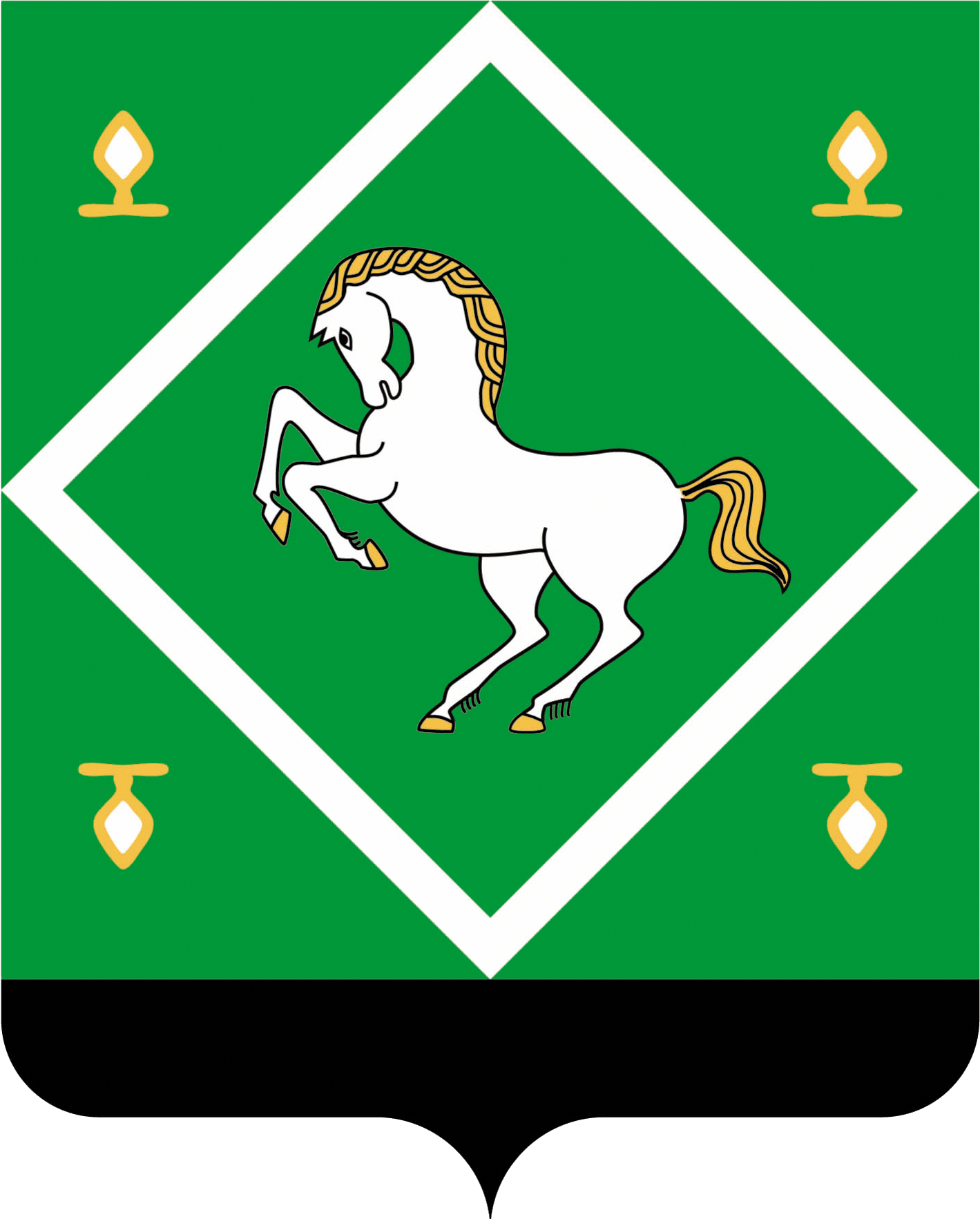 АДМИНИСТРАЦИЯсельского поселенияистякский сельсоветМУНИЦИПАЛЬНОГО  районаЯНАУЛЬСКИЙ РАЙОН РЕСПУБЛИКИ БАШКОРТОСТАН